Администрация города МагнитогорскаМуниципальное образовательное учреждение  «Специальная (коррекционная) общеобразовательная школа-интернат № 4» города Магнитогорска455026, Челябинская обл., г. Магнитогорск, ул. Суворова, 110Тел.: (3519) 20-25-85, e-mail: internatHYPERLINK "mailto:internat4shunin@mail.ru"4HYPERLINK "mailto:internat4shunin@mail.ru"shuninHYPERLINK "mailto:internat4shunin@mail.ru"@HYPERLINK "mailto:internat4shunin@mail.ru"mailHYPERLINK "mailto:internat4shunin@mail.ru".HYPERLINK "mailto:internat4shunin@mail.ru"ru; http://74203s037.edusite.ruПлан работы ученического самоуправления «Классное братство»на 2018 – 2019 учебный год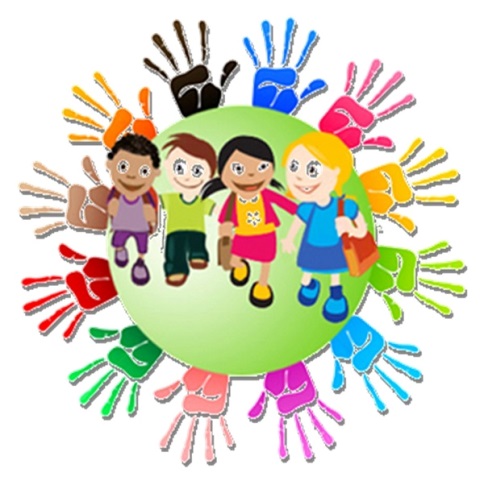 Автор – составитель: Чубаева Наталья Николаевна,воспитатель группы продлённого днявысшей квалификационной категорииМОУ «С(К)ОШИ №4»г. Магнитогорск2018/2019Цель: воспитание гражданина с высокой демократической культурой, гуманистической направленностью, способного к социальному творчеству, умеющему действовать в интересах совершенствования своей личности, общества и Отечества.Задачи:предоставить учащимся реальную возможность вместе с педагогами участвовать в организации, исполнении и анализе учебно-воспитательного процесса;формировать у учащихся потребности и готовность совершенствовать свою личность, создать условия для развития способностей и интересов членов ученического коллектива; обогащать духовный мир, развивать самостоятельное мышление и самосознание;воспитать положительное отношение к общечеловеческим ценностям, нормам коллективной жизни, законам государства, развивать гражданскую и социальную ответственности за самого себя, свою семью, окружающих людей, общество и Отечество;сформировать умение самостоятельно найти дело, полезное обществу, Отечеству, вести неустанную работу за сохранение мира, беречь и охранять природу.Дорожная карта – план маршрута деятельности членов классного самоуправленияна 2018 -2019 учебный год
Используемая литература:Рекомендации по теме "Психолого-педагогические и организационно-методические основы использования J игровой технологии ученического самоуправления в современной российской школе" (авторский коллектив под руководством доктора педагогических наук, профессора Л.С. Прутченкова), обсуждены на Всероссийском семинаре по развитию ученического самоуправления в общеобразовательных учреждениях и всероссийской научно-практической конференции. [Текст] // Внешкольник. - 2005. №5;Бочкарев, В. Школьное самоуправление в вопросах и ответах [Текст] / В.Бочкарев, В.Опалихин // Воспитание школьника. - 1996. №2. - с.14Майкон, А.И. зам. Директора по воспитательной работе школы №180 г. Новосибирск. Пять + один! (из опыта создания системы воспитательной работы) [Текст] / А.И. Майкон // Классный руководитель. - 2000. №5.Наименование мероприятия/вида деятельностиСроки реализацииОтветственныеисполнители- Классное собрание «Выборы президента класса»- Организация дежурства по классу, школе, столовой. Составление графиков дежурства- Помощь в организации праздников: «День учителя», «День пожилого человека», «Дня именинника»- Организация и проведение смотра - конкурса «Лучший классный уголок» (подбор рубрик для классного уголка)- Проведение весёлых стартов с учениками 5-6 классов;- Собрание по итогам четверти. Генеральная уборка кабинета перед каникуламиI четвертьсентябрь -октябрьВесь классЦентр «Внутренних дел»Центр «Культура и досуг»«Пресс – центр»Центры «Физкультура и спорт», «Забота»Весь класс- Организация и проведение месячника «Здоровое поколение выбирает…».- Участие в организации фотовыставки «Мамины руки не знают скуки»- Выпуск Новогодней газеты.- Участие в организации и проведении общешкольной Новогодней вечеринки «Голубой огонёк».- Участие в организации и проведении зимней спартакиады для 6-7 классов.- Организация и проведение операций «Чистый двор», «Бунт» (трудовые дела в классе, на пришкольном участке, на территориях участков близлежащих ДОУ )- Классное собрание «Подведём итоги»II четвертьноябрь – декабрьЦентр «Физкультура и спорт».Центр «Культура и досуг»«Пресс – центр»Центр «Культура и досуг»Центр «Физкультура и спорт».Центры «Внутренних дел» и «Забота»- Организация и проведение акции для малышей «Птичья гостиная»- Организация и проведение школьных диско-шоу ко Дню защитника Отечества и 8 марта- Действенная помощь в организации и проведении трудовых дел: «Чистка снега», «БУНТ»- Действенная помощь в организации и проведении спортивного состязания «Армреслинг»- Оформление стендов «За ЗОЖ», «Противопожарной безопасности»- Классное собрание «Подведём итоги»III четвертьянварь –февраль - мартЦентр «Забота»Центр «Культура и досуг»Центр «Внутренних дел»Центр «Физкультура и спорт»«Пресс центр» и «Физкультура и спорт»Весь класс- Участие в организации и проведении общешкольного мероприятия «Кривое зеркало», посвящённого Дню смеха.- Организация и проведение общешкольного мероприятия, посвящённого Дню Победы «Дети войны»- Действенная помощь в организации акции «Помощь ветеранам – труженикам тыла»- Участие в организации и проведении трудовых дел на пришкольном участке. - Генеральная уборка учебных кабинетов- Участие во Всероссийской акции «Красная гвоздика»- Классное собрание «Подведём итоги года»IV четвертьапрель- майЦентр «Культура и досуг»Центр «Культура и досуг»Центр «Забота»Центр «Внутренних дел»Центр «Внутренних дел»Центр «Забота»Весь класс